COLEGIO EMILIA RIQUELMEGUIA DE APRENDIZAJE EN CASAACTIVIDAD VIRTUAL SEMANA DEL 18 AL 21 DE AGOSTO COLEGIO EMILIA RIQUELMEGUIA DE APRENDIZAJE EN CASAACTIVIDAD VIRTUAL SEMANA DEL 18 AL 21 DE AGOSTO COLEGIO EMILIA RIQUELMEGUIA DE APRENDIZAJE EN CASAACTIVIDAD VIRTUAL SEMANA DEL 18 AL 21 DE AGOSTO 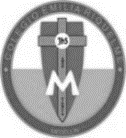 Asignatura: Edu. ArtísticaGrado:   10°Docente: Hermana EsperanzaDocente: Hermana EsperanzaMiércoles, 19 de Agosto del 2020   CONSULTADebido a la semana de los bimestrales menores y a los excelentes trabajos que han enviado la mayoría de las estudiantes, este será tomado como el trabajo bimestral correspondiente al tercer periodo. La siguiente es la fecha de entrega:Segunda Entrega: Semana del 18 al 21 de Agosto: •	Finalización de la actividad. Enviar la evidencia fotográfica a mi correo puntualmente.Nota: Recuerda enviarme la evidencia fotográfica a mi correo.Cualquier duda o inquietud referente al trabajo, escribirme inmediatamente a mi correo esvesilva@gmail.com  yo estaré atenta y responderé sus dudas como lo he realizado hasta este momento.Bendiciones. Hermana EsperanzaMiércoles, 19 de Agosto del 2020   CONSULTADebido a la semana de los bimestrales menores y a los excelentes trabajos que han enviado la mayoría de las estudiantes, este será tomado como el trabajo bimestral correspondiente al tercer periodo. La siguiente es la fecha de entrega:Segunda Entrega: Semana del 18 al 21 de Agosto: •	Finalización de la actividad. Enviar la evidencia fotográfica a mi correo puntualmente.Nota: Recuerda enviarme la evidencia fotográfica a mi correo.Cualquier duda o inquietud referente al trabajo, escribirme inmediatamente a mi correo esvesilva@gmail.com  yo estaré atenta y responderé sus dudas como lo he realizado hasta este momento.Bendiciones. Hermana EsperanzaMiércoles, 19 de Agosto del 2020   CONSULTADebido a la semana de los bimestrales menores y a los excelentes trabajos que han enviado la mayoría de las estudiantes, este será tomado como el trabajo bimestral correspondiente al tercer periodo. La siguiente es la fecha de entrega:Segunda Entrega: Semana del 18 al 21 de Agosto: •	Finalización de la actividad. Enviar la evidencia fotográfica a mi correo puntualmente.Nota: Recuerda enviarme la evidencia fotográfica a mi correo.Cualquier duda o inquietud referente al trabajo, escribirme inmediatamente a mi correo esvesilva@gmail.com  yo estaré atenta y responderé sus dudas como lo he realizado hasta este momento.Bendiciones. Hermana EsperanzaMiércoles, 19 de Agosto del 2020   CONSULTADebido a la semana de los bimestrales menores y a los excelentes trabajos que han enviado la mayoría de las estudiantes, este será tomado como el trabajo bimestral correspondiente al tercer periodo. La siguiente es la fecha de entrega:Segunda Entrega: Semana del 18 al 21 de Agosto: •	Finalización de la actividad. Enviar la evidencia fotográfica a mi correo puntualmente.Nota: Recuerda enviarme la evidencia fotográfica a mi correo.Cualquier duda o inquietud referente al trabajo, escribirme inmediatamente a mi correo esvesilva@gmail.com  yo estaré atenta y responderé sus dudas como lo he realizado hasta este momento.Bendiciones. Hermana Esperanza